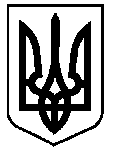 УКРАЇНАВЕРХОВИНСЬКА СЕЛИЩНА  РАДАВЕРХОВИНСЬКОГО РАЙОНУ ІВАНО-ФРАНКІВСЬКОЇ ОБЛАСТІВ И К О Н А В Ч И Й   К О М І Т Е Т     Р І Ш Е Н Н Я №244від 13 квітня  2023 рокуселище  ВерховинаПро внесення змін до бюджетуВерховинської селищної  територіальної громади на 2023 рік Керуючись статтями 23, 78 Бюджетного кодексу України, статтею 26 Закону України «Про місцеве самоврядування в Україні»,  Законом України «Про внесення змін до розділу VI «Прикінцеві та перехідні положення» Бюджетного кодексу України», Указом Президента України № 64/2022 «Про введення воєнного стану в Україні, розпорядження КМУ від 10.03.2023р. № 209-р «Про затвердження розподілу у 2023 році обсягу додаткової дотації з державного бюджету місцевим бюджетам на здійснення повноважень органів місцевого самоврядування на деокупованих, тимчасово окупованих та інших територіях України, що зазнали негативного впливу у зв’язку з повномасштабною збройною агресією Російської Федерації», рішенням сесії селищної ради від 15.12.2022 року № 330-23/2022 «Про бюджет Верховинської селищної територіальної громади на 2023 рік», враховуючи протоколи комісій селищної ради з питань соціального захисту, фінансів, бюджету, планування соціально-економічного розвитку, інвестицій, міжнародного співробітництва та у справах учасників АТО від 09.03.2023 року №4, від 15.03.2023 року №5, виконавчий комітет селищної радиВ И Р І Ш И В:Внести зміни до додатків 1, 3, 5, 7 рішення селищної ради від 15.12.2022 року №330-23/2022 «Про бюджет Верховинської селищної територіальної громади на 2023 рік»: 1.Збільшити обсяг дохідної частини загального фонду  бюджету селищної територіальної громади в сумі 5 988 200,00 гривень за кодом класифікації доходів 41021400 «Додаткова дотація з державного бюджету місцевим бюджетам на здійснення повноважень органів місцевого самоврядування на деокупованих, тимчасово окупованих та інших територіях України, що зазнали негативного впливу у зв’язку з повномасштабною збройною агресії Російської Федерації». 2.Збільшити видаткову частину загального фонду бюджету селищної територіальної громади в сумі 5 988 200,00 гривень та спрямувати їх головному розпоряднику бюджетних коштів – відділу освіти, молоді та спорту за КПКВК 0611010 КЕКВ 2111 в сумі 2 980 000,00 гривень і КЕКВ 2120 в сумі 654 900,00 гривень, КПКВК 0611021 КЕКВ 2111 в сумі 1468 300,00 гривень і КЕКВ 2120 в сумі 333 900,00 гривень, КПКВК 0611021 (Верховинський ліцей №1)  КЕКВ 2111 в сумі 451 700,00 гривень і КЕКВ 2120 в сумі 99 400,00 гривень.3. Збільшити обсяг дохідної частини загального фонду бюджету  селищної територіальної громади на 2023 рік за рахунок перевиконання власних надходжень в сумі  403 000,00 гривень з них за кодом доходу 18050300 «Єдиний податок з юридичних осіб» - 100 000,00 гривень і за кодом доходу 18050400 «Єдиний податок з фізичних осіб» - 303 000,00 гривень;4.Збільшити видаткову частину загального фонду бюджету селищної територіальної громади по головному розпоряднику бюджетних коштів – Верховинській селищній раді в сумі 403 000,00 гривень з них :КПКВК 0119800 КЕКВ 2620 – 293 000,00 гривень, з яких на здійснення заходів: - «Програми запобігання виникнення надзвичайних ситуацій та підвищення рівня готовності аварійно-рятувальної служби селища Верховина до дій за призначенням на 2023 рік»   - 93 000,00 гривень;- «Комплексної програми забезпечення правопорядку, боротьби із злочинністю та корупцією, захисту прав і свобод громадян на 2023 рік» - 200 000,00 гривень.КПКВК 0118320 КЕКВ 2210 – 65 000,00 гривень на заходи «Програми підтримки Збройних сил України»;КПКВК 0116013 КЕКВ 2610 – 45 000,00 гривень на заходи «Програми зміцнення матеріально-технічної бази Верховинського  водопровідно-каналізаційного підприємства».5.Затвердити розпорядження селищної ради «Про виділення коштів з резервного фонду селищного бюджету»  від 13.03.2023 року №45-д, від 29.03.2023 року №53-д і №54-д.6. Фінансовому управлінню Верховинської селищної ради (С.Блищук) внести зміни до розпису бюджету Верховинської селищної територіальної громади на 2023 рік за програмною та економічною класифікацією доходів та видатків бюджету селищної територіальної громади.7. Контроль за виконанням рішення покласти на  постійну комісію з  питань соціального захисту, фінансів, бюджету, планування соціально-економічного розвитку інвестицій, міжнародного співробітництва та у справах учасників АТО (Я.Стефурак).Селищний голова					           Василь МИЦКАНЮКСекретар  ради                                                               Петро АНТІПОВ